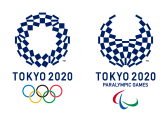 SPORCU BİLGİ FORMUSPORCU BİLGİ FORMU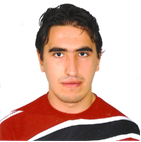 Adı SoyadıABDULLAH AYDOĞDUABDULLAH AYDOĞDUABDULLAH AYDOĞDUABDULLAH AYDOĞDUDoğum Tarihi27.09.199127.09.199127.09.199127.09.1991Doğum YeriANKARAANKARAANKARAANKARAİletişim Bilgileri(Adres/Telefon)MALAZGİRT MAH. 1009 SOK. 31/6 DİKMEN ÇANKYA/ANKARAMALAZGİRT MAH. 1009 SOK. 31/6 DİKMEN ÇANKYA/ANKARAMALAZGİRT MAH. 1009 SOK. 31/6 DİKMEN ÇANKYA/ANKARAMALAZGİRT MAH. 1009 SOK. 31/6 DİKMEN ÇANKYA/ANKARAÖğrenim DurumuLİSELİSELİSELİSESpor Yaptığı İlANKARAANKARAANKARAANKARASpor Yaptığı KulüpGOALBALL SPOR KULÜBÜGOALBALL SPOR KULÜBÜGOALBALL SPOR KULÜBÜGOALBALL SPOR KULÜBÜKulüp AntrenörüGÖKHAN İNCEGÖKHAN İNCEGÖKHAN İNCEGÖKHAN İNCEMilli Takım AntrenörüSALİH RENÇBERSALİH RENÇBERSALİH RENÇBERSALİH RENÇBERBaba AdıEROL 543 836 43 75EROL 543 836 43 75EROL 543 836 43 75EROL 543 836 43 75Anne AdıDÖNDÜ  553 881 31 00DÖNDÜ  553 881 31 00DÖNDÜ  553 881 31 00DÖNDÜ  553 881 31 00Anne ve Baba İletişim Bilgileri (Adres/Telefon)BABA TEL:543 836 43 75ANNE TEL: 553 881 31 00BABA TEL:543 836 43 75ANNE TEL: 553 881 31 00BABA TEL:543 836 43 75ANNE TEL: 553 881 31 00BABA TEL:543 836 43 75ANNE TEL: 553 881 31 00Tokyo 2020’ den önce Olimpiyat Kotası / Elde Ettiği DereceDÜNYA YAZ OYUNLARI 2019   2. ‘LİKDÜNYA YAZ OYUNLARI 2019   2. ‘LİKDÜNYA YAZ OYUNLARI 2019   2. ‘LİKDÜNYA YAZ OYUNLARI 2019   2. ‘LİKTüm Uluslararası Başarıları(İlk Üç Derece)YILMÜSABAKA ADIMÜSABAKA ADIDERECETüm Uluslararası Başarıları(İlk Üç Derece)2012 PARALİMPİK OYUNLARI  PARALİMPİK OYUNLARI 3.LÜKTüm Uluslararası Başarıları(İlk Üç Derece)2011 Dünya yaz oyunları  Dünya yaz oyunları 2.LİKTüm Uluslararası Başarıları(İlk Üç Derece)2013 AVRUPA ŞAMPİYONASI AVRUPA ŞAMPİYONASI3.LÜKTüm Uluslararası Başarıları(İlk Üç Derece)2019Dünya yaz oyunlarıDünya yaz oyunları2.LİKTüm Uluslararası Başarıları(İlk Üç Derece)Tüm Uluslararası Başarıları(İlk Üç Derece)Tüm Uluslararası Başarıları(İlk Üç Derece)Tüm Uluslararası Başarıları(İlk Üç Derece)Tüm Uluslararası Başarıları(İlk Üç Derece)Tüm Uluslararası Başarıları(İlk Üç Derece)Tüm Uluslararası Başarıları(İlk Üç Derece)Tüm Uluslararası Başarıları(İlk Üç Derece)